In-person at CTM and online via Zoom Saturday 23 September 2023 9.15am		Enrolment and Zoom opens9.30am		Opening Worship 9.45am		Chris Barnett, Executive General Manager, Intergen ‘Intergenerational Worship: What it is and why it matters!’11.00am 	Morning Tea11.30am	Rev Assoc Prof Robyn Whittaker, Associate Professor of New Testament‘A Deep Dive into Matthew 25’ [Lectionary for November] 12.15pm	Lunch break1.30pm	Rev Prof Stephen Burns, Professor of Liturgical and Practical Theology, University of Divinity		‘What I’m learning after five years of teaching and sharing liturgy at Pilgrim’2.45pm	Changeover Break  2.50pm	Duncan Macleod, EO eLM  ‘The future of Lay Preaching’  4.05pm 	Closing session   4.10pm	Social time and Afternoon Tea [CTM]  4.30pm	Conclusion of conference.Session LeadersChris BarnettChris is currently working in two part-time roles - a short-term Project role with the Assembly Resourcing Unit as a consultant on Intergenerational and an (anticipated) on-going role with Intergen (formerly the Victorian Council of Christian Education). The Assembly role is to develop an Intergenerational Vision for UCA, and to raise the profile of intergenerational ministry. As Intergen Executive General Manager, Chris' focus is resourcing churches through Coaching, Consulting, Collaborative Resourcing, and Networking.Rev Assoc Prof Robyn WhittakerRobyn Whitaker is Associate Professor of New Testament and Acting Head of College at Pilgrim Theological College, University of Divinity. She has published in the areas of apocalypticism, Revelation, and the synoptic gospels. Her recent book is Even the Devil Quotes Scripture: Reading the Bible on Its Own Terms. Robyn is an ordained Minister in the UCA and co-hosts a podcast for preachers.Rev Professor Stephen BurnsStephen is Professor of Liturgical and Practical Theology in the University of Divinity, and he convenes the research work of the Australian Collaborators in Feminist Theologies. He is also Coordinator of Ministry Studies at Pilgrim Theological College, and teaches across liturgy, pastoral theology, ministry, Ecumenical Studies and Systematic Theology. Rev Duncan Macleod Duncan is currently serving as Executive Director, eLM. He has served in ministry and resourcing roles in Aotearoa, Queensland, Canberra Presbytery, Uniting Mission & Education (NSW/ACT), and as PM in Port Phillip East. He has degrees in history and church history at University of Otago and an associate in pastoral ministry from San Francisco Theological Seminary. Duncan’s research on generational contexts, postmodernism, faith, advertising and design, can be found at postkiwi.com.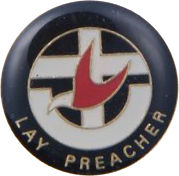 Synod Lay Preachers’ Association Education DayProgramme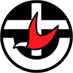 